Curriculum vitaVISHAL		       	       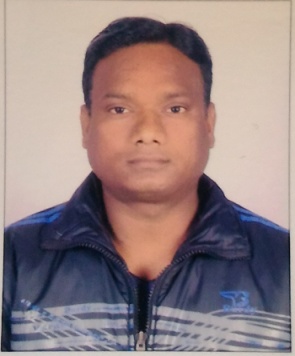 C/o-MOB NO: +971503718643Email: vishal.341816@2freemail.com To work among those leading companies who has the zeal, potential and ability to prosper by providing privilege to experience and qualified candidate who can work for the growth of the organization.CAREER OBJECTIVE WORK EXPERIENCEWorked as a Purchase Executive 10 years in IndiaTwo year Experience as Team Leader (DST) in CITI FINANCIAL at     	Jallandhar. July 2002 to Aug 2004.Job Description: Direct sale loan through the team of 8 members, convince and motivate the team members as well as client to accept the proposal.Two and half years in Maruti Insurance (New India Insurance) at Hoshiarpur Autotobiles at Hoshiarpur as a Sr. Sales Executive. Sept 2004 to Feb 2007.Job Description: New & Old Vehicle Insurance. Worked with Hydle Constructions Pvt. Ltd., as Purchase Executive for Uttrakhand projects. April 2007 to June 2011 Job Descriptions:     Purchase building materials for construction sites from market and direct to Cement & TMT Bars Companies at good cost with the help of my company’s technical team.  Worked with Sidhivinayak associates a Dump of Jaypee Cement at Hoshiarpur. July 2011 to Sep 2011Job Description: Visits sites. Enter challans with company software.    Worked with Jaiprakash Associates Limited(JayPee Cement) as Sales Representative at Ferozepur & Hoshiarpur Oct 2011 to Feb 2013Job Description: Area representative who allow the old cement dealers to make sale as well as find new cement dealers for innovative sale.  I organized small meetings for the product marketing and advertisement of Jaypee Cement and solve the cement/construction related issues.Former employee of Nirmaan Associates as Purchase Officer at Hoshiarpur April 2013 to 15 Jan 2017Job Description:	Purchase building materials for construction sites from market and direct to Cement & TMT Bars Companies at good cost with the help of my company’s technical team.  PERSONAL DETAILSNATIONALITY		: INDIADATE OF BIRTH		: 15 JULY 1979MARITAL STATUS		: MARRIEDRELIGION			: CHRISTIANVISA STATUS		: VISIT VISAListen SongsTraveling in different placesOff-roading with my Royal EnfieldHiking, Camping  Surfing PASSPORT DETAILSDATE OF ISSUE		: 05 DEC 2016DATE OF EXPIRY		: 04 DEC 2026STRENGTHHard working, quick learner, able to work under pressure and innovative.Date: ………..                                                            Vishal 